Tomasz Sąsiadek – Co-Managing Director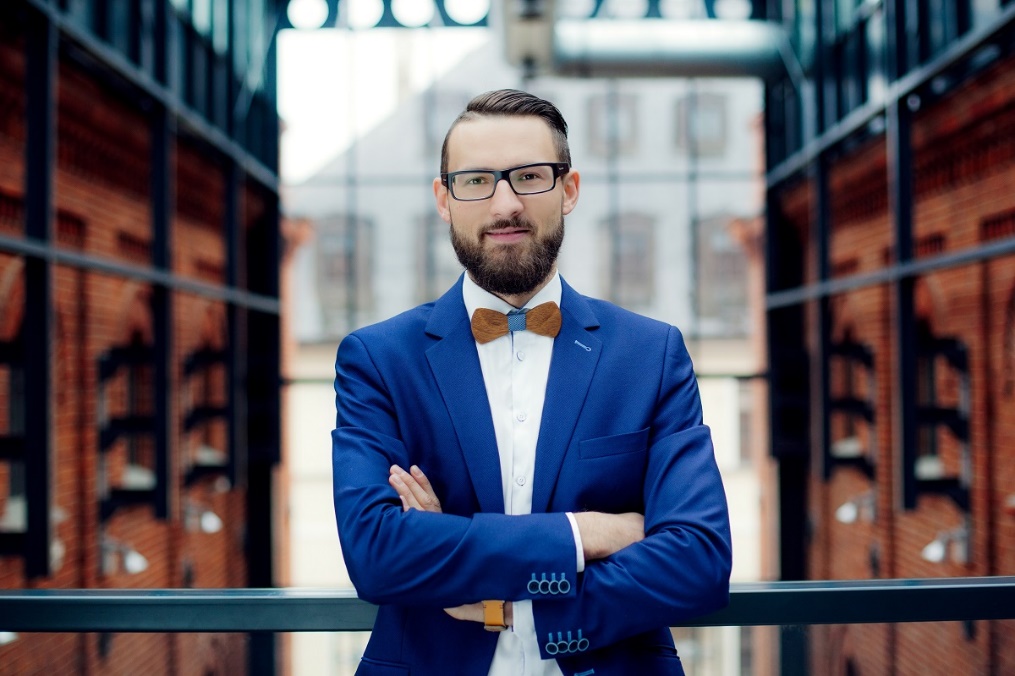 Tomasz Sąsiadek – Co-Managing Director, BluerankZ branżą internetową związany od ponad 12 lat. Absolwent International Faculty of Engineering na Politechnice Łódzkiej. Certyfikowany profesjonalista DIMAQ. Doświadczenie zawodowe zdobywał m.in. w Digital One, Hypermedia Isobar oraz Bluerank, będąc odpowiedzialnym za kompleksowe planowanie 
i zarządzanie działaniami e-marketingowymi dla kluczowych klientów, m.in.: Deutsche Bank, DOZ, Leroy Merlin, mBank, Mitsubishi, Orange. Jako Co-Managing Director w Bluerank odpowiedzialny za pielęgnowanie i pogłębianie biznesów realizowanych z obecnymi Partnerami agencji, a także nastawiony na poprawę i budowanie optymalnych rozwiązań oraz procesów wewnątrz organizacji. Otwarty na nowe rozwiązania oraz dzielenie się wiedzą w mediach i podczas wydarzeń branżowych.